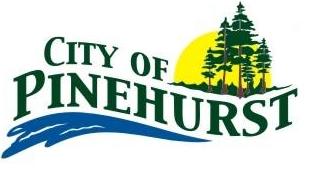 AGENDAREGULAR MEETING OF THE CITY COUNCIL OF THE CITY OF TUESDAY, OCTOBER 8, 20196:00PM1.	Call meeting to Order		a.	Establish a Quorum		b.	Invocation – Cynthia Adams 		c.	Pledges of Allegiance2.	Approval of minutes of last meetings		a.	Regular Session of September 17, 20193.	Review budgeted expenditures for August 20194.	Citizen Comments	At this time, members of the audience may comment on any subject.  Please limit your comments to a maximum of three minutes.  The  Open Meetings Act prohibits the Council from discussing items not listed on the agenda.  You may be directed to the appropriate department head for an answer to your question, or your concern may be placed on a future agenda for Council’s consideration.5.          Department Head Reports		a.	Water/Wastewater Supervisor		b.	Public Works Director		c.	Code Enforcement Officer 		d.	Fire Chief		e.	Police Chief6.	Consideration of accepting Mayor Joseph L. Runnels’ Letter of Retirement7.	Consideration of appointing an individual to serve as Mayor until the next General Election on 	May 2, 20208.	Execution of Statement of Officers by the newly appointed Mayor9.	Oath of Office administered to the newly appointed Mayor10.	Newly appointed Mayor seated on Council11.	Consideration of approving a revised Resolution renewing the Line of Credit with First Financial Bank12.	Consideration of adopting a Resolution reestablishing a flexible benefits plan (Cafeteria Plan) for the 	2019-2020 insurance plan year13.	Consideration of approving an application submitted by Monica Copeland to place a manufactured home on property located at 3524 Mockingbird Street14.	Discussion about Kingdom Zoo Wildlife Day & Fall Festival15.	Tropical Storm Imelda PowerPoint Presentation16.	Discussion on Emergency Declaration for Tropical Storm Imelda17.	Discussion and possible action on Senior Citizens Labor Day Picnic18.	Announcements, Comments and Requests from Council19.	AdjournmentEXECUTIVE SESSION STATEMENT: The City Council reserves the right to adjourn into Executive Session at any time during the course of this meeting to discuss any of the matters listed above, as authorized by the Texas Government Code, Section 551.071 (Consultation with Attorney), 551.072 (Deliberations about Real Property), 551.073 (Deliberations about Gifts and Donations), 551.074 (Personnel Matters), 551.076 (Deliberations about Security Devices) and 551.087 (Economic Development).CERTIFICATION:  I certify that a copy of the October 8, 2019 agenda of items to be considered by the Pinehurst City Council was posted on the City Hall bulletin board on October 4, 2019 before 5:00 p.m._________________________________________Debbie Cormier, City SecretaryRemoved by:  ____________________________________	Date and Time:  _____________________________This facility is wheelchair accessible and special parking spaces are available.  Please send all requests for accommodations or interpretive services to the City Secretary at least two (2) working days prior to the meeting so that arrangements can be made.  You may contact the City Secretary at (409) 886-3873 or by FAX at (409) 886-7660.